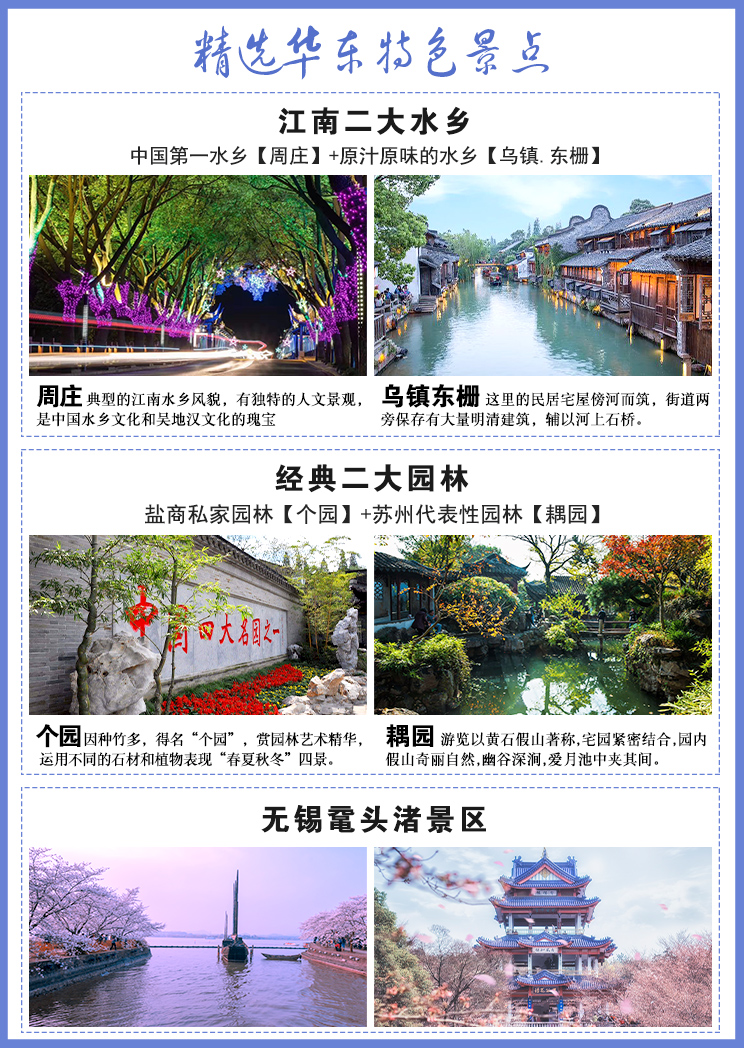 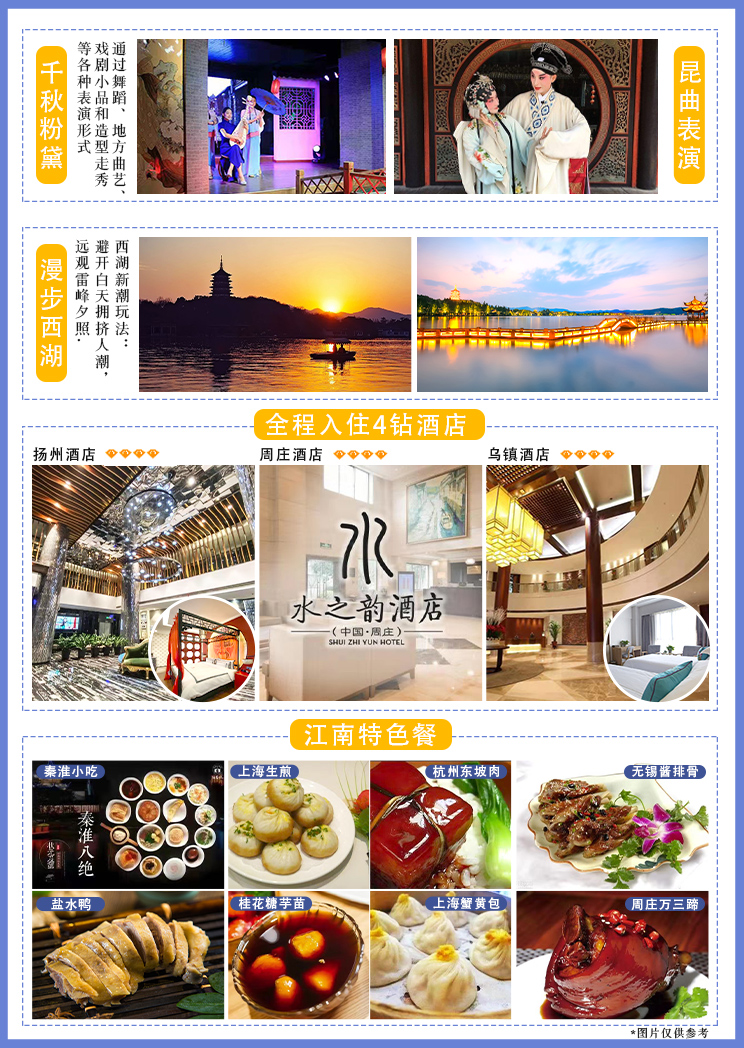 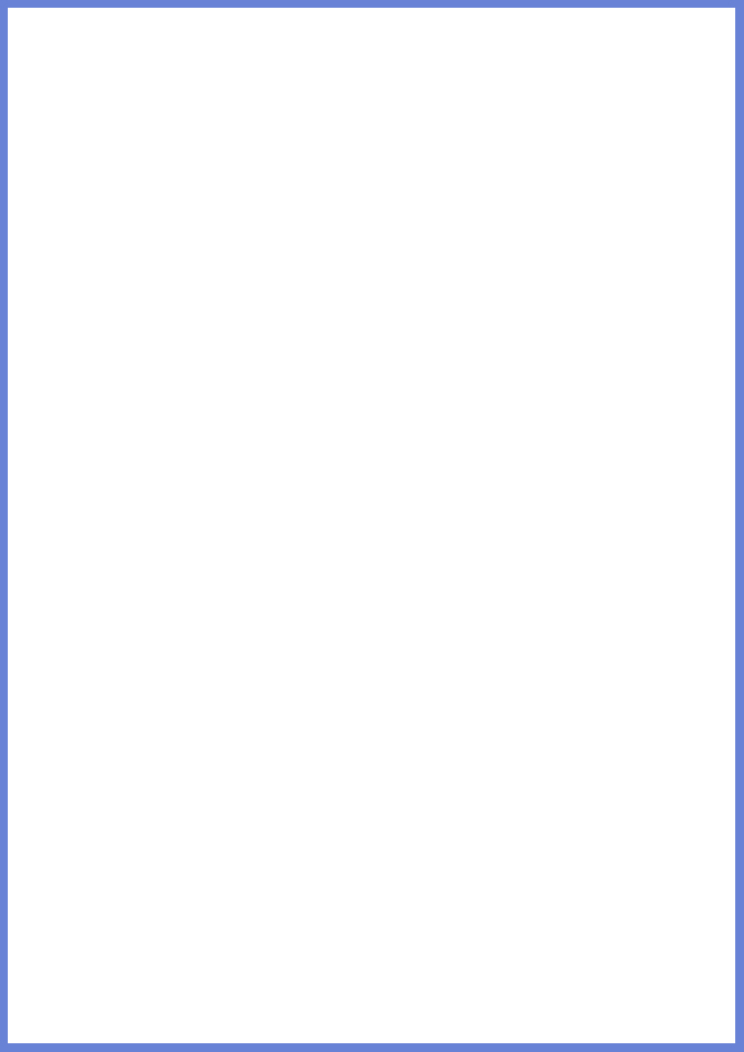 华东五市+二大园林+二大水乡二大表演纯玩游                             -淮扬特色的精致和江南秀色古镇的原味产品特色：    秦淮风光，淮扬特色，园林文化，水乡风情，浪漫与享受尽在流连往返中。品尝老扬州特色早茶，欣赏扬州文化表演-【千秋粉黛】。夜宿二晚水乡乌镇周庄，全程升级四钻酒店，提住为豪华酒店。网红打卡地：游周庄爱心大桥新潮玩法：避开白天拥挤人潮，远观雷峰夕照，赏杭州【西湖】江南二大水乡：中国第一水乡【周庄】、原汁原味的水乡—【乌镇.东栅】各有各的历史，各有各的风情。最经典二大园林：历史上实权和土豪的情趣见证。盐商私家园林-扬州【个园】和苏州代表性园林--【耦园】两大表演：扬州小调-- 【千秋粉黛】、苏州昆曲--【古戏台昆曲表演】【鼋头渚】太湖风光纯玩无购物，尽情享受旅途乐趣！日期日期行程住宿用餐D1D1成都/绵阳/广元AIR上海或南京 来吧！请跟随我们一起走进江南！请各位贵宾前往机场，办理好登机手续，乘机抵达上海或南京，接机入住酒店后自由活动。接站服务：因散客拼团，每批游客的火车/航班抵达时间不同，抵达后需要等候1-2小时班车前往酒店，请提前同游客做好解释工作（如不愿等待的，我们可以提供有偿的接站服务：250元/趟-小轿车）。南京或上海D1D1【参考酒店】 远通假日，怡莱天元，怡莱三牌楼，喆啡或同级酒店南京或上海D2D2因上海路况特殊，调整打包早餐（每人一份：鸡蛋、包子、馒头、豆浆或矿泉水一瓶及其他）早餐后游南京六朝文化和民俗市肆文化于一身的【秦淮河风光带-夫子庙商业街】(游览时间不少于60分钟)：秦淮河风光带，文德桥，乌衣巷，神州第一大照壁，感受“十里秦淮千年流淌，六朝胜地今更辉煌”，自费品尝南京小吃；游览国家级重点风景区——【中山陵】周一闭馆(景区小交通自理，游览时间不少于90分钟)，缅怀中国革命先行者孙中山先生，参观博爱坊、墓道、陵门、碑亭、祭堂、墓室等）。 中山陵2018年6月1号开始实行实名制预约，预约时间提早到30天前，由于散客拼团无法提前一月出计划和名单，如未预约参观陵寝成功，则安排游览陵门以外范围，请谅解。扬州早晚D2D2美食推荐：鸭血粉丝汤，金陵八绝，盐水鸭，梅花糕，鸭头，鸭油酥烧饼，赤豆元宵，网红美食月亮馍等【参考酒店】扬州明珠国际大酒店 ，扬州澜亭禧悦宾馆，扬州海德建国酒店，扬州运河晶典酒店等 扬州早晚D3D3一边品尝扬州特色早茶，一边欣赏扬州文化表演-【千秋粉黛】（欣赏时间不少于45分钟）：通过舞蹈、地方曲艺、戏剧小品和造型走秀等各种表演形式，形象地诠释了“扬州自古出美女”的独特文化现象，彰显了丰富的地方文化内涵。游览江南园林代表——【个园】（游览时间不少于45分钟），嘉庆、道光年间，两淮盐商黄至筠购得此园并加以改建，因种竹多，得名“个园”，赏园林艺术精华，运用不同的石材和植物表现“春夏秋冬”四景。车赴无锡，【无锡鼋头渚景区】，这里三面环水，既有山长水阔、帆影点点的自然美景，又有小桥流水的山乡田园风光，是太湖山水景色最美之处。鼋头风光，山清水秀，浑然天成，为太湖风景的精华所在，故有“太湖第一名胜”之称。BUS往江南古运河，南长街自由品尝小吃，（若乌镇没有房则改为桐乡入住，敬请谅解！）BUS往周庄，独家安排游周庄爱心大桥！游览“中国第一水乡”-【周庄】（游览时间不少于60分钟,景交自理）：典型的江南水乡风貌，有独特的人文景观，是中国水乡文化和吴地汉文化的瑰宝。旅美画家陈逸飞的油画《故乡的回忆》中而闻名的明代建筑--双桥，明代江南首富沈万三故居。也可以在此欣赏【古戏台昆曲表演】（根据演员时间来定场次和演出时间），没有演出时，你可以看看里面关于传统曲艺的介绍、展出的戏曲服装等。(若遇周庄没有房则改住苏州，敬请谅解！)周庄早中D3D3美食推荐：忆秦园的小笼、馄饨；王裕兴的肉骨头；新万鑫的银丝面；桂花糖芋头；酒酿圆子；玉兰饼等周庄早中D3D3【参考酒店】周庄水之韵，周庄古镇智选假日酒店，维也纳国际酒店（苏州大学城店），苏州博乐诗全套房酒店公寓，斐利酒店，雍景山庄等同级酒店 周庄早中D4D4早餐后，车赴苏州参观苏州代表性园林--【藕园】，游览以黄石假山著称,宅园紧密结合,园内假山奇丽自然,幽谷深涧,爱月池中夹其间,园内花木葱郁,享受置身于“城市山林”之趣。赠送苏州四大名园之一的【狮子林】狮子林同时又是世界文化遗产、、国家AAAA级旅游景区。始建于元代至正二年(1342年)，是中国古典私家园林建筑的代表之一。因园内"林有竹万，竹下多怪石，状如狻猊(狮子)者"，又因天如禅师惟则得法于浙江天目山狮子岩普应国师中峰，为纪念佛徒衣钵、师承关系，取佛经中狮子座之意，故名"狮子林"。由于林园几经兴衰变化，寺、园、宅分而又合，传统造园手法与佛教思想相互融合，以及近代贝氏家族把西洋造园手法和家祠引入园中，使其成为融禅宗之理、园林之乐于一体的寺庙园林。BUS往杭州，游览【西湖风景区】(船游为景交，费用自理,游览时间不少于60分钟)，景区是一处以秀丽清雅的湖光山色与璀璨丰蕴的文物古迹和文化艺术交融一体的国家级风景名胜区，【漫步西湖】，漫步苏堤，游览花港观鱼，远眺雷峰夕照，三潭印月，苏堤春晓，西湖十景等,BUS前往桐乡乌镇，入住酒店。乌镇早中晚D4D4推荐景点：自费游览【江南古游船】（游览时间不少于60分钟，费用自理120元/人） 江南古运河位于南长桥至清名桥一段的古运河，因为相对河段更加狭窄、历史悠久，所以又“水弄堂”之称。由于历史悠久、保存完整、水与文化结合完美，而成为古运河“精华中的精华”被誉为“江南水弄堂，运河绝版地”。自费欣赏以杭州的历史典故、神话传说为基点，融合世界歌舞、杂技于一体的大型实景歌舞表演—【宋城千古情表演】+【杭州宋城主题乐园】（费用自理320元/人，游览时间不少于90分钟）。乌镇早中晚D4D4【参考酒店】 乌镇君悦大酒店，乌镇冠峰大酒店，桐乡瑞麒大酒店，桐乡威尼斯大酒店，桐乡铂爵开元大酒店，桐乡美高大酒店等同级酒店乌镇早中晚D5D5早餐后 游览赴原汁原味的江南水乡—【乌镇.东栅】（游览时间不低于60分钟）：古风犹存的东、西、南、北四条老街呈“十”字交叉，构成双棋盘式河街平行、水陆相邻的古镇格局。这里的民居宅屋傍河而筑，街道两旁保存有大量明清建筑，辅以河上石桥，体现了小桥、流水、古宅的江南古镇风韵； BUS往上海，自由品尝上海小吃！上海早中D5D5小吃推荐：蟹壳黄，生煎，南翔小笼，三鲜小馄饨，葱油拌面，擂沙圆，猪油百果松糕等推荐景点：自费夜游东方夜巴黎美景：金茂大厦+船游黄浦江（费用自理300元/人）。上海早中D5D5【参考酒店】 上海华美达安可，上海麟臻国际，上海富颐国际，上海维也纳，上海继磊国际，上海夏洛特国际，上海罗亚尔，上海开元曼国际等同级酒店上海早中D6D6上海 AIR成都绵阳广元（早班机的游客自动放弃当日行程），早餐后游览【南京路步行街】(自由活动，游览时间不少于60分钟)：老上海十里洋场，中华五星商业街，数以千计的大中小型商场，汇集了中国最全和最时尚的商品。或【上海城隍庙】(自由活动），或游览【外滩】，外滩是位于上海市中心黄浦江西岸外白渡桥至金陵东路之间的步行观光带，是最具上海城市象征意义的景点之一，万国建筑群、浦江夜景是这里最具魅力的景观。后乘车赴机场，乘机返成都，结束行程。注意事项：散客拼团，导游需要送不同车次和航班抵达的客人，由于发车或起飞的时间和港口不同，导游会统一把客人送至火车站或机场，客人会出现2-3个小时的候车或候机时间，请客人理解并配合。（因上海为国际化大都市，交通情况不稳定，国内出发提前4小时左右赴机场）。接送站则不一定是导游，需客人自行办理登机牌。早标准标准标准标准标准住宿1、全程安排豪华酒店（四钻酒店），提住为小准四酒店 因酒店房型比较固定，所以三人间尽量安排不保证，而且房间相对拥挤，加床一般为钢丝床。   1、全程安排豪华酒店（四钻酒店），提住为小准四酒店 因酒店房型比较固定，所以三人间尽量安排不保证，而且房间相对拥挤，加床一般为钢丝床。   1、全程安排豪华酒店（四钻酒店），提住为小准四酒店 因酒店房型比较固定，所以三人间尽量安排不保证，而且房间相对拥挤，加床一般为钢丝床。   1、全程安排豪华酒店（四钻酒店），提住为小准四酒店 因酒店房型比较固定，所以三人间尽量安排不保证，而且房间相对拥挤，加床一般为钢丝床。   美食含5早5正：自助早，25元/人/正餐，十人一桌，八菜一汤，不足10人菜量种类相应减少含5早5正：自助早，25元/人/正餐，十人一桌，八菜一汤，不足10人菜量种类相应减少含5早5正：自助早，25元/人/正餐，十人一桌，八菜一汤，不足10人菜量种类相应减少含5早5正：自助早，25元/人/正餐，十人一桌，八菜一汤，不足10人菜量种类相应减少其他全程空调旅游车、景点首道大门票、优秀导游服务 。全程空调旅游车、景点首道大门票、优秀导游服务 。全程空调旅游车、景点首道大门票、优秀导游服务 。全程空调旅游车、景点首道大门票、优秀导游服务 。注意注意事项：请携带本人有效身份证件（儿童需携带户口本原件），如因个人原因造成无法办理入住手续，自行承担。旅行社不接受未满18周岁、不具备完全民事行为能力的未成年人单独参团，未成年人必须有成年人陪同方可参团。行程内景点各类证件的优惠请提前出示证件并询问导游；推荐的自费景点，如需要使用优惠证件或自带门票，需另外缴纳车位费、导游服务费：100元/点/人。以上行程安排仅供参考，因各种不确定因素影响，在不减少景点的情况下以具体实际情况前后调整为准，如遇人力不可抗拒因素或游客自身原因造成的行程延误或变更，旅行社不承担由此造成的损失和责任，超支费用由游客自理。旅游期间，如因个人原因中途离团、项目未参加，一律不退。离团期间安全问题由客人自理，并在离团前签订离团证明，如有问题，我社将协助解决，但不承担责任。团队接待质量以您的意见单为准,请仔细填写，并留下联系方式，方便我们回访。如果您不填写意见单，旅行社将视您放弃此项权利并按照无投诉处理；同时旅行社不接受与质量访问单相违背的投诉。火车团节假日期间游客返程只保证抵达目的地，不保证车次及等级，票款按实际算，多退少补。请组团社提醒客人参团前参加旅游意外险,建议60岁以上的老人请提供健康证明。游客在确定自己的身体健康状态适合参加本次旅游活动后方可报名参团，因个人既有病史和身体残障在旅游行程中引起的疾病进一步发作和伤亡，旅行社不承担任何责任，现有的保险公司责任险和意外险条款中，此种情况也列入保险公司的免赔范围。个人有精神疾病和无行为控制能力的不能报名参团。注意事项：请携带本人有效身份证件（儿童需携带户口本原件），如因个人原因造成无法办理入住手续，自行承担。旅行社不接受未满18周岁、不具备完全民事行为能力的未成年人单独参团，未成年人必须有成年人陪同方可参团。行程内景点各类证件的优惠请提前出示证件并询问导游；推荐的自费景点，如需要使用优惠证件或自带门票，需另外缴纳车位费、导游服务费：100元/点/人。以上行程安排仅供参考，因各种不确定因素影响，在不减少景点的情况下以具体实际情况前后调整为准，如遇人力不可抗拒因素或游客自身原因造成的行程延误或变更，旅行社不承担由此造成的损失和责任，超支费用由游客自理。旅游期间，如因个人原因中途离团、项目未参加，一律不退。离团期间安全问题由客人自理，并在离团前签订离团证明，如有问题，我社将协助解决，但不承担责任。团队接待质量以您的意见单为准,请仔细填写，并留下联系方式，方便我们回访。如果您不填写意见单，旅行社将视您放弃此项权利并按照无投诉处理；同时旅行社不接受与质量访问单相违背的投诉。火车团节假日期间游客返程只保证抵达目的地，不保证车次及等级，票款按实际算，多退少补。请组团社提醒客人参团前参加旅游意外险,建议60岁以上的老人请提供健康证明。游客在确定自己的身体健康状态适合参加本次旅游活动后方可报名参团，因个人既有病史和身体残障在旅游行程中引起的疾病进一步发作和伤亡，旅行社不承担任何责任，现有的保险公司责任险和意外险条款中，此种情况也列入保险公司的免赔范围。个人有精神疾病和无行为控制能力的不能报名参团。注意事项：请携带本人有效身份证件（儿童需携带户口本原件），如因个人原因造成无法办理入住手续，自行承担。旅行社不接受未满18周岁、不具备完全民事行为能力的未成年人单独参团，未成年人必须有成年人陪同方可参团。行程内景点各类证件的优惠请提前出示证件并询问导游；推荐的自费景点，如需要使用优惠证件或自带门票，需另外缴纳车位费、导游服务费：100元/点/人。以上行程安排仅供参考，因各种不确定因素影响，在不减少景点的情况下以具体实际情况前后调整为准，如遇人力不可抗拒因素或游客自身原因造成的行程延误或变更，旅行社不承担由此造成的损失和责任，超支费用由游客自理。旅游期间，如因个人原因中途离团、项目未参加，一律不退。离团期间安全问题由客人自理，并在离团前签订离团证明，如有问题，我社将协助解决，但不承担责任。团队接待质量以您的意见单为准,请仔细填写，并留下联系方式，方便我们回访。如果您不填写意见单，旅行社将视您放弃此项权利并按照无投诉处理；同时旅行社不接受与质量访问单相违背的投诉。火车团节假日期间游客返程只保证抵达目的地，不保证车次及等级，票款按实际算，多退少补。请组团社提醒客人参团前参加旅游意外险,建议60岁以上的老人请提供健康证明。游客在确定自己的身体健康状态适合参加本次旅游活动后方可报名参团，因个人既有病史和身体残障在旅游行程中引起的疾病进一步发作和伤亡，旅行社不承担任何责任，现有的保险公司责任险和意外险条款中，此种情况也列入保险公司的免赔范围。个人有精神疾病和无行为控制能力的不能报名参团。注意事项：请携带本人有效身份证件（儿童需携带户口本原件），如因个人原因造成无法办理入住手续，自行承担。旅行社不接受未满18周岁、不具备完全民事行为能力的未成年人单独参团，未成年人必须有成年人陪同方可参团。行程内景点各类证件的优惠请提前出示证件并询问导游；推荐的自费景点，如需要使用优惠证件或自带门票，需另外缴纳车位费、导游服务费：100元/点/人。以上行程安排仅供参考，因各种不确定因素影响，在不减少景点的情况下以具体实际情况前后调整为准，如遇人力不可抗拒因素或游客自身原因造成的行程延误或变更，旅行社不承担由此造成的损失和责任，超支费用由游客自理。旅游期间，如因个人原因中途离团、项目未参加，一律不退。离团期间安全问题由客人自理，并在离团前签订离团证明，如有问题，我社将协助解决，但不承担责任。团队接待质量以您的意见单为准,请仔细填写，并留下联系方式，方便我们回访。如果您不填写意见单，旅行社将视您放弃此项权利并按照无投诉处理；同时旅行社不接受与质量访问单相违背的投诉。火车团节假日期间游客返程只保证抵达目的地，不保证车次及等级，票款按实际算，多退少补。请组团社提醒客人参团前参加旅游意外险,建议60岁以上的老人请提供健康证明。游客在确定自己的身体健康状态适合参加本次旅游活动后方可报名参团，因个人既有病史和身体残障在旅游行程中引起的疾病进一步发作和伤亡，旅行社不承担任何责任，现有的保险公司责任险和意外险条款中，此种情况也列入保险公司的免赔范围。个人有精神疾病和无行为控制能力的不能报名参团。